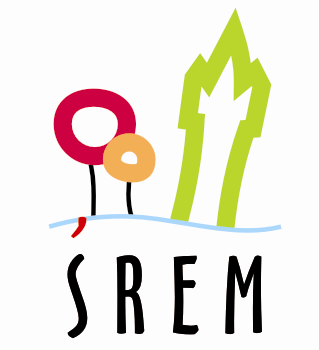 Urząd Miejski w Śremie, Pl.20 Października 1, 63-100 Śremtel. 061 28 35 225; infolinia 0801 300 031; umiejski@srem.plMałe granty – informacja ogólnaUrząd Miejski w Śremie informuje, że w budżecie gminy Śrem na 2022 r. zaplanowano środki finansowe w ramach art. 19 a ustawy z dnia 23 kwietnia 2003 r. o działalności pożytku publicznego i o wolontariacie (Dz. U. z 2020 r. poz. 1057 ze zm.). Organizacje pozarządowe, które byłyby zainteresowane tą formą wsparcia,  muszą spełnić następujące warunki:wysokość dofinansowania lub finansowania zadania publicznego nie może przekroczyć kwoty 10 000 zł;zadanie publiczne musi być realizowane w okresie nie dłuższym niż 
90 dni;łączna kwota środków finansowych przekazanych tej samej organizacji pozarządowej lub temu samemu podmiotowi wymienionemu w art. 3 ust. 3 w trybie art. 19a ustawy nie może przekroczyć kwoty 20 000 zł 
w danym roku kalendarzowym;wysokość środków finansowych przyznanych przez organ wykonawczy jednostki samorządu terytorialnego z pominięciem otwartego konkursu ofert, nie może przekroczyć 20% dotacji planowanych w roku budżetowym na realizację zadań publicznych przez organizacje pozarządowe oraz osoby prawne i jednostki organizacyjne działające na podstawie przepisów o stosunku Państwa do Kościoła Katolickiego 
w Rzeczypospolitej Polskiej, o stosunku Państwa do innych kościołów 
i związków wyznaniowych oraz o gwarancjach wolności sumienia 
i wyznania, jeżeli ich cele statutowe obejmują prowadzenie działalności pożytku publicznego, stowarzyszenia jednostek samorządu terytorialnego, spółdzielnie socjalne, spółki akcyjne i spółki z ograniczoną odpowiedzialnością oraz kluby sportowe będące spółkami działającymi na podstawie przepisów ustawy z dnia 25 czerwca 2010 r. o sporcie (Dz.U. z 2020 r. poz. 1133), które nie działają w celu osiągnięcia zysku oraz przeznaczają całość dochodu na realizację celów statutowych oraz nie przeznaczają zysku do podziału między swoich udziałowców, akcjonariuszy i pracowników.W terminie nie dłuższym niż 7 dni roboczych od dnia wpłynięcia oferty, organ wykonawczy jednostki samorządu terytorialnego zamieszcza ofertę na okres 
7 dni:w Biuletynie Informacji Publicznej;w siedzibie organu jednostki samorządu terytorialnego w miejscu przeznaczonym na zamieszczanie ogłoszeń;na stronie internetowej organu jednostki samorządu terytorialnego.Każdy, w terminie 7 dni od dnia zamieszczenia oferty może zgłosić uwagi dotyczące oferty.O przyznaniu środków w ramach tzw. małych grantów decyduje Burmistrz Śremu, biorąc pod uwagę celowość realizacji danego zadania oraz wysokość posiadanych środków finansowych.Ofertę z realizacji zadania składa się według uproszczonych wzorów. Uproszczony wzór oferty zawiera w szczególności:1) zakres rzeczowy zadania publicznego;2) termin i określenie miejsca realizacji zadania publicznego;3) szacunkową kalkulację kosztów realizacji zadania publicznego.Warunkiem koniecznym dla rozpatrzenia celowości propozycji realizacji zadania publicznego jest złożenie uproszczonej oferty realizacji zadania publicznego w rozumieniu rozporządzenia Przewodniczącego Komitetu do spraw pożytku publicznego z dnia 24 października 2018 r. w sprawie uproszczonego wzoru oferty i uproszczonego wzoru sprawozdania z realizacji zadania publicznego (Dz. U. z 2018 r. poz. 2055). Do oferty, zgodnie z załącznikiem nr 1 do ww. rozporządzenia, należy załączyć:kopię aktualnego odpisu z Krajowego Rejestru Sądowego, innego rejestru lub ewidencji;w przypadku wyboru innego sposobu reprezentacji podmiotów składających ofertę wspólną niż wynikający z Krajowego Rejestru Sądowego lub innego właściwego rejestru - dokument potwierdzający upoważnienie do działania w imieniu oferenta (-ów).Sprawę prowadzi:Agnieszka Doberstein-Bednarskainspektortel. 61/ 28 47 130